Učivo na domácí výuku od 1. 6.  – do 5. 6.  2020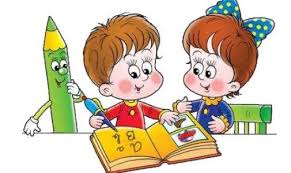 Český jazyk čtení  Živá abeceda – str. 126 - 127 - děti čtou a říkají, jaké písmeno přečetly (tiskací, psací, velké, malé)Živá abeceda – str. 130 – čtení syntéz „nos, nus, nas…“ – 3 řádky dole – psací písmoČeský jazyk  - jazyková výchova procvičujte probraná písmena malé a velké  abecedy – počáteční písmeno (můžete hrát slovní fotbal)napište 4 tvary písmen (slabiky) na papírky a děti je budou k sobě správně přiřazovatdo domácích sešitů dětem diktujte probrané slabiky a písmena (diktát slabik.)http://rysava.websnadno.cz/psani/t1.htm - 4 cvičení na procvičování hlásky „T“http://rysava.websnadno.cz/psani/mm1.htm- 4 cvičení na procvičování hlásky „M“Český jazyk - psaní –   procvičování motoriky –  pracovní list č. 4  procvičte si prstíky před psanímnapište dětem na papír velké psací „M“ – děti jej budou obtahovat pastelkou, kreslete písmeno ve vzduchu prstemděti mohou písmeno polepit z papírků – trhání – procvičí si jemnou motorikupísanka č. 3 –  slepice  – str. 1/70, 71 – nácvik psaní velkého „M“psaní písmen – str.14písanka č. 4 – lodička – str. 1/94 – k obrázkům piš počáteční písmeno - 2 řádkyČeský jazyk – literární výchova přečtěte dětem pohádku „O neposlušných kůzlátkách“  -  viz. příloha č. 1přečtěte si s dětmi společně pohádku malovanou – děti čtou obrázkymůžeš vymalovat omalovánku a najít  cestu domů mámě koze – viz. příloha č. 2, 3ČJ – komunikační a slohová výchova vyprávějte si s dětmi , co kůzlátka udělala dobře X špatnětrénujte s dětmi pozdrav, oslovení 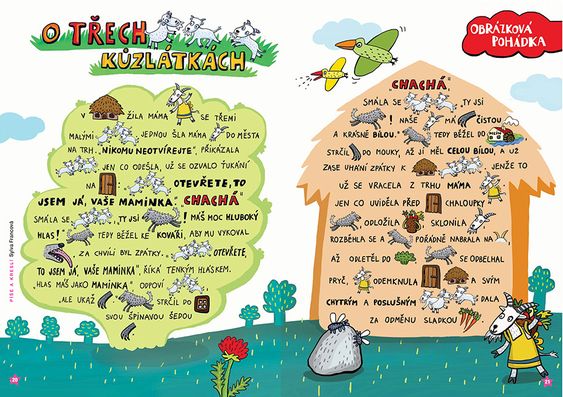 Matematika stále procvičujeme  sčítání, odčítání v čís. oboru 1 –5 , zápis příkladů  ( 2 + 3 = 5), pamětné +, - do 5, rozklad čísel 1 -5, porovnávání čísel 1 – 5Nové učivo: počítání s peněziPracovní sešit č. 3  str. 31 – 32 , 41 – seznamte děti s penězi v hodnotě 1,2,5 10 Kč, řekněte jim, kde se peníze získávají, na co je potřebujeme a jak s nimi nakupujeme – „Hra na obchod“při procvičování využijte https://skolakov.eu/matematika-1-trida/scitani-a-odcitani-do-5 (od motorky dál)http://rysava.websnadno.cz/matematika_1.roc/procvic_poctydo5_1.htmMatematika geometrie -  trojúhelník , obdélník – přiřazuj správně ANO – NE  na:http://rysava.websnadno.cz/matematika_1.roc/trojuhelnik1.htmhttp://rysava.websnadno.cz/matematika_1.roc/obdelnik1.htmPrvouka – Léto – měsíce (červen, červenec, srpen)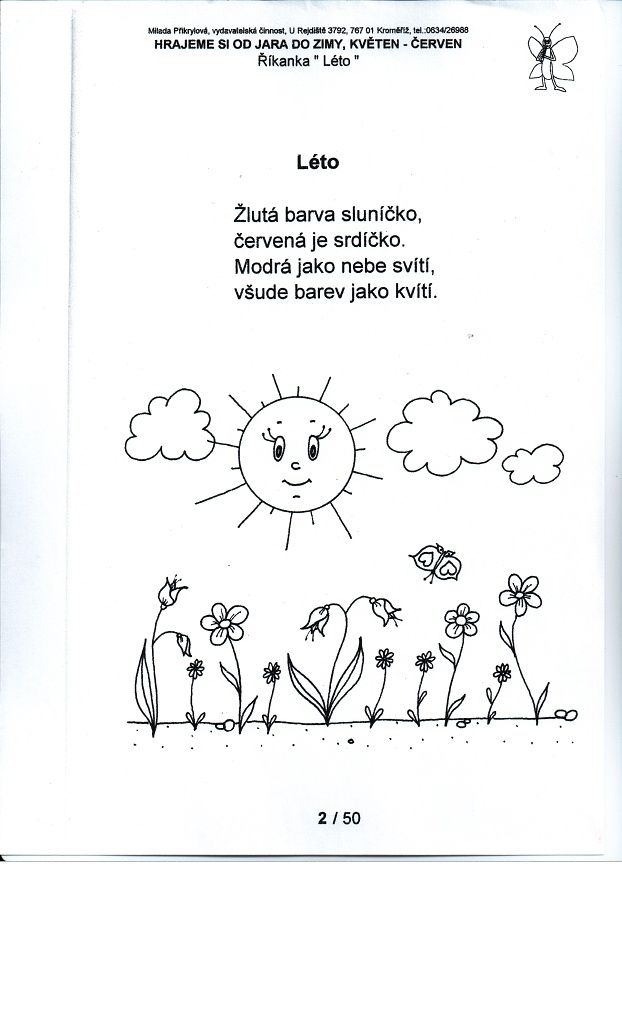 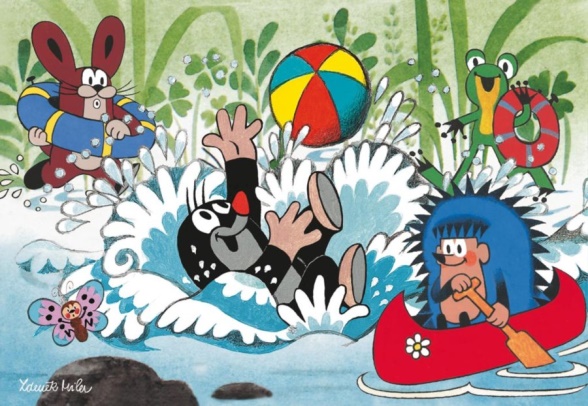 http://rysava.websnadno.cz/prvouka_1.roc/leto1.htmhttps://www.youtube.com/watch?v=Y8Bm34oEC8c – Teo a roční obdobíMějte se dobře, hezky pracujte a kdo ještě nemá dost, dělá dřepy pro radost. Pěkný týden ti přeje paní učitelka Sabina a paní asistentka Zdenička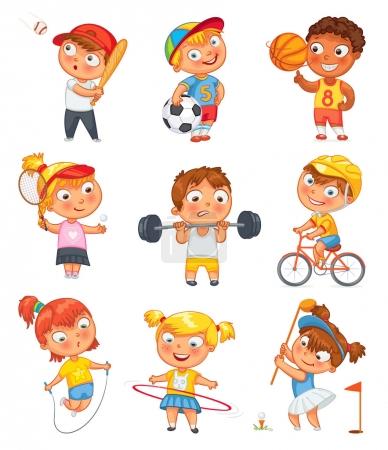 příloha č. 1 – LVO neposlušných kůzlátkáchStará koza žila se svými kůzlátky u lesa v malé chaloupce. Jednoho dne se koza vypravila na trh do města. A přikázala kůzlátkům: „Buďte hodná a nikomu neotvírejte vrátka, dokud můj hlas neuslyšíte. Přinesu vám mlíčka plná vemínka.” Koza už byla daleko od domova, když tu náhle, kde se vzal, tu se vzal, u chaloupky stojí vlk.Hrubou tlapkou zabušil na vrátka a svým drsným hlasem zvolal: „Kůzlátka, děťátka, otevřete vrátka. To jsem já, vaše maminka!”
Kůzlátka se podivila a přestala se prát o lupení, hlas se jim zdál divný, hlas maminky to nebyl, ale hlas vlka ano.
„Neotevřeme ti, jsi vlk, ne naše maminka. Naše maminka má jiný hlásek.”Vlk usoudil, že malá kůzlátka jen tak neoklame, a rozběhl se ke kováři: „Kováři, kováři, ukovej mi jemný hlásek, nebo tě sežeru!”Kovář se vlka bál, a tak mu hlásek ukoval. A už vlk peláší k chaloupce a jemným hláskem volá: „Kůzlátka, děťátka, otevřete vrátka! To jsem já, vaše maminka!” Kůzlátka ale byla opatrná a vrátka neotevřela.„Jsi-li naše maminka, budeš mít bílou tlapku. Ukaž nám ji!”Vlk se hned pustil za mlynářem: „Mlynáři, mlynáři, pomoučni mně tlapky, nebo tě sežeru!” Mlynář se vlka bál, a tak mu nejlepší moukou tlapky nabílil.Za chvíli vlk opět klepe na vrátka: „Kůzlátka, děťátka, otevřete vrátka! To jsem já, vaše maminka.” Kůzlátka si dodala odvahy a přistoupila blíže k okénku. A co nevidí! Za oknem stojí vlk! Kůzlátka rychle zavřela okenice a pevně zamkla vrátka.Vlk byl velice rozlobený nechtěl si připustit, že prohrál. Zlostně zavrčel, stáhl ocas a běžel zpátky k lesu. Brzy se vrátila stará koza domů. Kůzlátka se ještě strachy třásla a o zlém vlkovi mamince vyprávěla. Ta byla na své hodné děti pyšná! A vlk? Ten už se u chaloupky nikdy neukázal.příloha č. 2 - omalovánka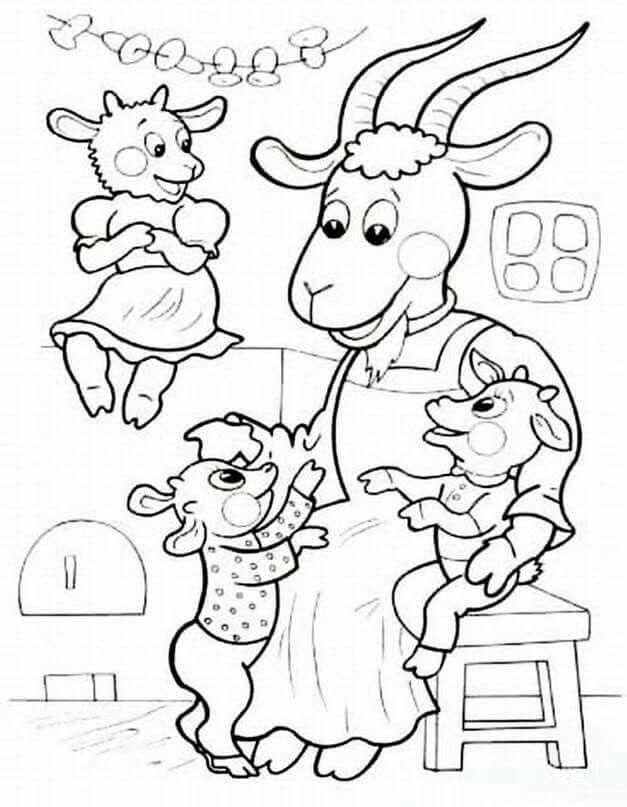 příloha č. 3 – najdi cestu domů mamince koze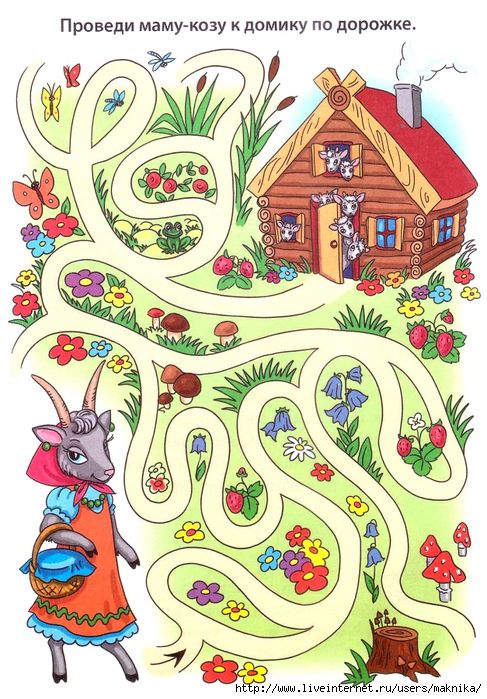 příloha č. 4 – psaní grafomotorika 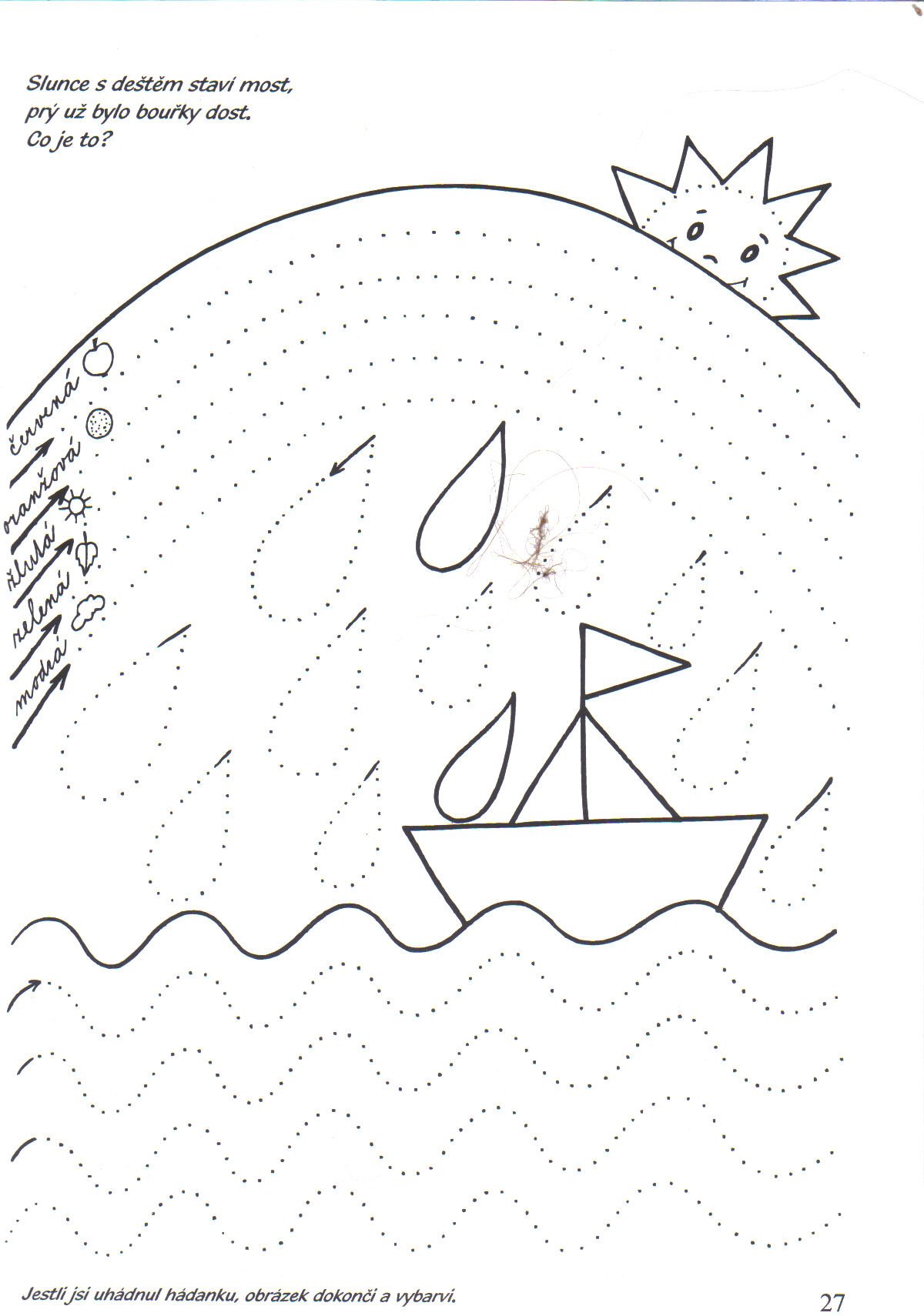 